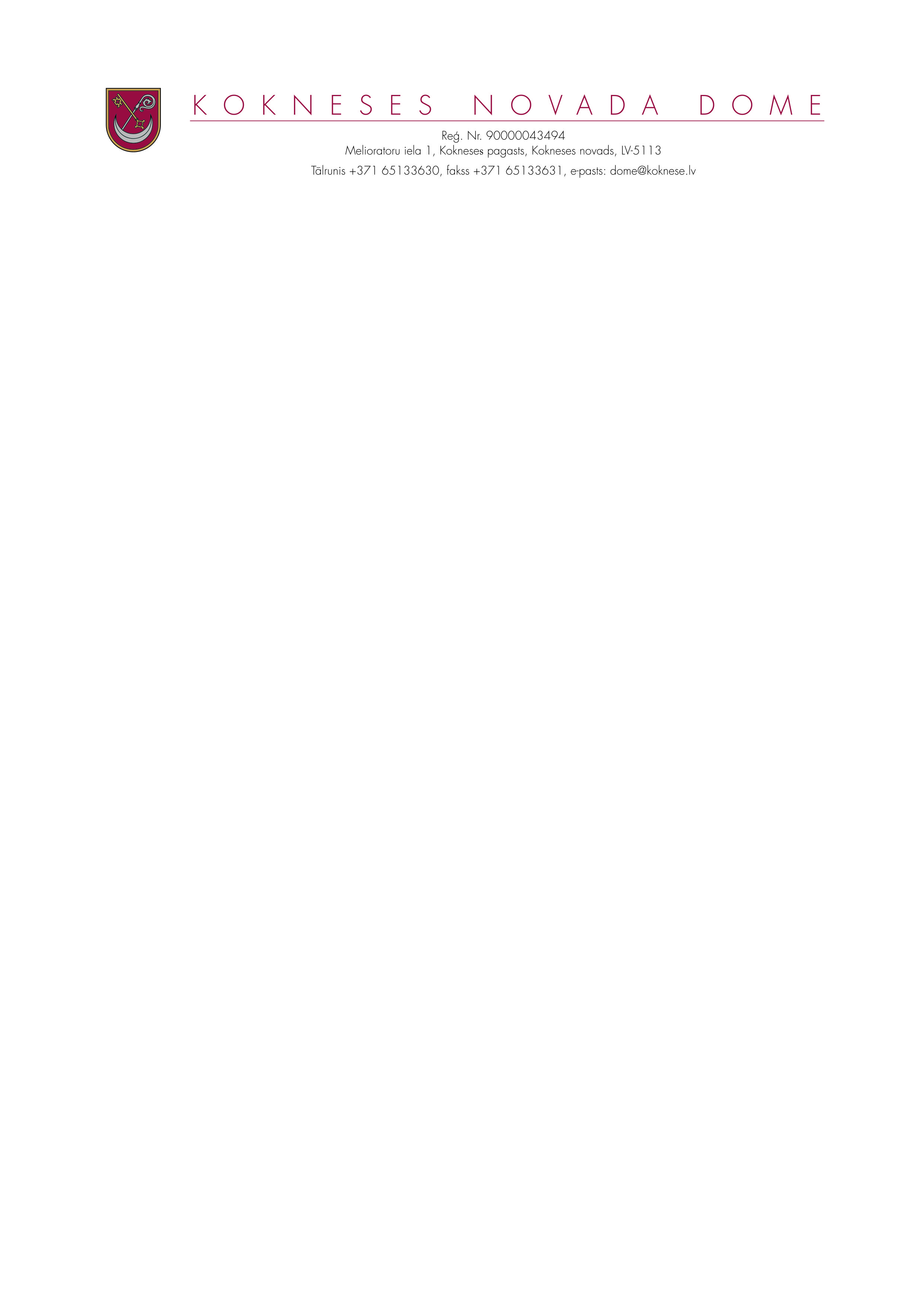 APSTIPRINĀTIar Kokneses  novada domes2018.gada 28.novembra  sēdes  lēmumu Nr. 4.2 (protokols Nr. 13)Kokneses novada domei piederošā traktora T-25A ar valsts reģistrācijas Nr. T1906LC, IZSOLES NOTEIKUMI1.Vispārīgie noteikumi1.1. Šie noteikumi paredz kārtību, kādā organizējama Kokneses novada domei (turpmāk tekstā- Dome) piederošā traktora T-25A ar valsts reģistrācijas Nr. T1906LC,   (turpmāk  tekstā- – Traktors), pārdošana izsolē (turpmāk tekstā – Izsole) starp personām, kuras Kokneses novada domes interneta mājas lapā www.koknese.lv, noteiktajā termiņā no  30.11.2018.līdz 14.12.2017. plkst.11.00 būs pieteikušās uz Traktora iegādi par tā brīvo atsavināšanas cenu.1.2. Izsoli organizē un vada Domes apstiprinātā izsoles komisija.1.3. Izsole notiks Domes administratīvajā ēkā  (sēžu zālē Nr.2, ēkas 1. stāvā) Melioratoru  ielā 1, Koknesē, Kokneses pagastā, Kokneses novadā, 2018. gada  18.decembrī plkst. 11.00.1.4. Izsoles veids – mutiska izsole ar augšupejošu soli.1.5. Traktora nosacītā brīvā atsavināšanas cena 420,00 euro (četri simti divdesmit euro un 00 centi).kas ir arī izsoles sākumcena. Visa nosolītā Traktora nosolītā cena ir maksājams euro. 1.6. Izsoles solis – 10,00 (desmit ) euro. 1.7. Izsoles nodrošinājums  - netiek prasīts.1.8. Izsoles dalības maksa – netiek noteikta.19. Personas, kuras Kokneses novada interneta mājas lapā www.koknese.lv , noteiktajā termiņā no  30.11.2018. līdz 14.12.2017. plkst.11.00 būs pieteikušās  Traktora iegādei, par Traktora izsoli  informē Dome, nosūtot izsoles nolikumu un rakstveida paziņojumu par izsoles laiku un vietu, ne vēlāk kā  līdz 17.decembrim uz personas pieteikumā norādīto e pasta adresi.2. Traktora raksturojums2.1. Traktora, izlaiduma gads – 1989., Traktora tehniskā apskate nav izieta,  transportlīdzekļa ekspluatācijas nodoklis nomaksāts par 2017.gadu (pēc Traktora iegūšanas īpašumā- pie Traktora pārreģistrācijas ceļa nodokli jāmaksā pircējam).2.2. Traktors ir Kokneses novada domes īpašums. 2.4. Par jaunu Traktora valsts reģistrācijas numura zīmi pie Traktora pārreģistrācijas maksā Pircējs. 2.5. Traktoru var apskatīt, saskaņojot laiku ar  I.Gaiša Kokneses vidusskolas saimniecības daļas pārzini Andreju Pastaru mob. tālr. 26425297. 3. Izsoles norise3.1. Izsoles dalībniekam jāierodas uz Traktora izsoli šo noteikumu 1.3. punktā norādītajā datumā un vietā, ne vēlāk kā plkst. 11.00.3.2. Personām, kuras  piedalās izsolē, pirms izsoles sākuma iesniedz Izsoles komisijai  šādus dokumentus: 3.2.1. juridiskās personas: 3.2.1.1. reģistrācijas apliecības kopija;3.2.1.2. juridiskās personas lēmējinstitūcijas lēmumu par  Traktora iegādi;3.2.1.3. personai, kura pārstāv juridisku personu, jāuzrāda dokuments, kas apliecina pārstāvības tiesības un personu apliecinošs dokuments (pase vai indentifikācijas karte).3.2.2. fiziskās personas, uzrāda personu apliecinošu dokumentu (pase, identifikācijas karte).3.3.  Personas pirms izsoles sākuma  tiek reģistrētas izsoles dalībnieku reģistrā (pielikums Nr.1), kurā ieraksta šādas ziņas:3.3.1. dalībnieka kārtas numurs;3.3.2. fiziskai personai – vārdu, uzvārdu, personas kodu, dzīvesvietas adresi;3.3.3. juridiskai personai – nosaukumu, reģistrācijas numuru, juridisko adresi.3.4.  Izsoles dalībniekam Izsoles komisija pirms izsoles sākšanas izsniedz solītāja kartīti ar numuru (kartītes numurs sakrīt ar personas reģistrācijas numuru izsoles dalībnieku reģistrā), kuru izmanto solīšanā.3.5. Persona netiek pielaista dalībai izsolē, ja tā nav iesniegusi šo noteikumu 3.2. punktā norādītos dokumentus vai nevar uzrādīt šos noteikumu tekstā norādīto personu apliecinošo dokumentu, vai,  ja tai ir nodokļu, nodevu vai citu maksājumu parādi Kokneses novada pašvaldībā vai tās iestādēs un struktūrvienībās.3.6. Izsoles komisija nav tiesīga līdz izsoles sākumam  sniegt ziņas  par izsoles dalībniekiem.3.7. Izsoles gaita tiek protokolēta. Izsoles protokolā atspoguļo visas izsoles vadītāja un izsoles dalībnieku darbības izsoles gaitā. Protokolu paraksta visi izsoles komisijas locekļi.3.8. Izsoles komisija izsoles gaitā  cenu tabulā atzīmē katra izsoles dalībnieka piedāvāto cenu, turpinot cenas atzīmēšanu, kamēr to paaugstina. Atsakoties no tālākas solīšanas, katrs dalībnieks ar parakstu izsoles cenu tabulā   apstiprina savu pēdējo solīto cenu.3.9. Izsole var notikt arī tad, ja uz izsoli ir ieradies tikai viens izsoles dalībnieks. 3.10. Ja uz izsoli ir ieradies tikai viens izsoles dalībnieks, dalībnieks ir tiesīgs  iegūt Traktoru īpašumā nosolot vienu soli.3.11. Izsolē starp izsoles dalībniekiem aizliegta vienošanās, skaļa uzvedība un citas darbības, kas varētu iespaidot izsoles rezultātus un gaitu.3.12. Izsoles norise:3.12.1. Pirms izsoles sākšanās izsoles dalībnieki paraksta izsoles noteikumus.3.12.2. Izsoli vada izsoles komisijas vadītājs vai pēc izsoles komisijas vadītāja norādījuma,  kāds no izsoles komisijas locekļiem (turpmāk – Izsoles vadītājs).3.12.3. Izsoles vadītājs, atklājot izsoli, iepazīstina izsoles dalībniekus ar izsoles komisijas sastāvu un pārliecinās par izsoles dalībnieku klātbūtni saskaņā ar dalībnieku reģistru (pielikums Nr.1). 3.12.4. Izsoles vadītājs pēc izsoles atklāšanas, īsi raksturo izsolāmo Traktoru, paziņo tās izsoles sākumcenu, kā arī izsoles soli – summu, par kādu nosacītā cena tiek paaugstināta ar katru nākamo solījumu. 3.12.5.  Izsoles dalībnieki solīšanas procesā paceļ savu solītāja kartīti ar numuru. 3.12.6. Izsoles vadītājs paziņo, ka Traktors nevar tikt pārdota par cenu, kas zemāka, kā automašīna izsoles sākumcena, paziņo  izsolāmā Traktora izsoles sākumcenu un izsoles soļa apmēru.3.12.7. Solīšana sākās no  noteiktā Traktora izsoles sākumcenas.3.12.8. Izsoles vadītājs nosauc Traktora izsoles sākumcenu, izsoles dalībnieki paceļ savas solītāja kartītes numuru. 3.12.9. Ja neviens no dalībniekiem vairs augstāku cenu nepiedāvā, izsoles vadītājs trīs reizes atkārto pēdējo augstāko cenu un fiksē to ar vārdu “pārdots”. Tas nozīmē, ka Traktors ir pārdots nosolītājam, kas solījis pēdējo augstāko cenu. Solītāja kartītes  numurs un solītā cena tiek ierakstīti cenu tabulā (pielikums Nr.2) un izsoles protokolā.3.12.10. Izsoles dalībnieks, kas piedāvājis visaugstāko cenu, pēc nosolīšanas nekavējoties ar savu parakstu protokolā apliecina tajā norādītās cenas atbilstību nosolītajai cenai un saņem izziņu norēķiniem par izsolē iegūto Traktoru (pielikums Nr.3). 3.12.11. Ja izsoles dalībnieks, kurš Traktoru nosolījis, bet atsakās parakstīties protokolā, tiek svītrots no izsoles dalībnieku saraksta. Šajā gadījumā tiesības uz solāmo Traktoru iegūst tas izsoles dalībnieks, kurš nosolījis augstāko cenu. Ja nosolīto augstāko cenu  nosolījuši divi un vairāk izsoles dalībnieki, izsole pēc izsoles vadītāja uzaicinājuma tiek turpināta un solīšana turpinās  no pēdējās nosolītās augstākās cenas.3.13. Izsoles komisija apstiprina izsoles protokolu  izsoles dienā, pēc izsoles slēgšanas.3.14. Izsoles dalībniekam, kurš nosolījis augstāko cenu, jāiemaksā nosolītā Traktora cena līdz 2018.gada 27.decembrim ,  izziņā norādītajā Domes norēķinu kontā. 4. Noslēguma noteikumi4.1. Izsoles dalībniekam, kas nosolījis augstāko cenu, ne vēlāk kā 5 (piecu) darbdienu laikā pēc  nosolītās cenas samaksas, ir jānoslēdz pirkuma līgums par nosolīto Traktoru (pielikums Nr.4). 4.2. Izsole atzīstama par nenotikušu, ja:4.2.1. nosolītājs ir tāda persona, kura nevar slēgt darījumus vai kurai nebija tiesību piedalīties izsolē;4.2.2. izsoles dalībnieks, kas nosolījis augstāko cenu, šo noteikumu noteiktajā laikā nav samaksājis nosolīto Traktora cenu;4.2.3. neviens dalībnieks nav pārsolījis izsoles sākumcenu.4.3. Lēmumu par izsoles atzīšanu par nenotikušu vai izsoles rezultātu apstiprināšanu pieņem izsoles komisija, par ko ne vēlāk kā nākamajā darba dienā paziņo Domei. Izsoles rezultātus izsoles komisija apstiprina ne vēlāk kā nākamajā  darbā dienā pēc nosolītās cenas samaksas.4.4. Traktora pirkuma līgumu Domes vārdā paraksta Kokneses novada domes priekšsēdētājs Dainis Vingris, priekšsēdētāja prombūtnes laikā Domes izpilddirektors Ilmārs Klaužs.Sēdes vadītājs ( personiskais paraksts)						D.VingrisTraktora T-25A ar valsts reģistrācijas Nr. T1906LCIzsoles noteikumu pielikums Nr.1IZSOLES DALĪBNIEKU REĢISTRĀCIJAS  SARAKSTSKokneses novada domei piederošā Traktora T-25A ar valsts reģistrācijas Nr. T1906LC, izsolei 2018. gada 18.decembrīTraktora T-25A ar valsts reģistrācijas Nr. T1906LC Izsoles noteikumu pielikums Nr.2Traktora T-25A ar valsts reģistrācijas Nr. T1906LCIZSOLES PROTOKOLS Izsoles laiks un vieta - 2018. gada 18.decembrī, plkst.10.____, Kokneses novada domes ēkā, Melioratoru ielā 1, Koknesē, Kokneses pagastā, Kokneses novadā, LV-5113Izsolāmā Traktora T-25A ar valsts reģistrācijas Nr. T1906LC (turpmāk tekstā Traktors) izsoles sākumcena –    420,00 euro (četri simti divdesmit euro un 00 centi).Izsolē nosolītā  augstākā cena euro (summa ar cipariem un vārdiem) _______________________________________________________________________________________________________________Izsoles dalībnieka, kurš par Traktoru nosolījis augstāko cenu - vārds, uzvārds, juridiskās personas pilns nosaukums ____________________________________________________________________________________________________________________________________________________________________________________________________________Solītāja  kartītes Nr._____ Nosolītājam līdz 2018.gada 27.decembrim  jasamaskā nosolītā cena,  izsoles komisijas norādītajā Domes norēķinu kontā (summa ar cipariem un vārdiem) ________________________________________________________________________________________________________________________________________________________________________________________________________________________________Nosolītājs apņemas nomaksāt visu summu līdz 2018.gada 27.decembrim.  Izsoles vadītājs ________________________________ Komisijas locekļi: ______________ _____________________________________________________________________________ ________________________________________________________________________________________________________________ (nosolītā objekta pircēja vārds, uzvārds, juridiskas personas nosaukums)___________________________________________________________                                  (pircēja vai pilnvarotās personas paraksts)Traktora T-25A ar valsts reģistrācijas Nr. T1906LC Izsoles noteikumu pielikums Nr.3Kokneses novada dome Melioratoru iela  1, Koknese, Kokneses pagasts, Kokneses novads, LV-5113I Z Z I Ņ A
norēķinam par izsolē nosolīto TraktoruIzsoles dalībnieka, izsolāmā objekta nosolītāja, vārds, uzvārds, juridiskās personas pilns nosaukums ___________________________________________________________________________________________________ _______________________________________________________________________ adrese un tālruņa numurs ________________________________________________________________________________________________________________izsolē, kas notika 2018. gada 27.februārī, plkst. 11.15 Kokneses novada domes ēkā, Melioratoru ielā  1, Koknesē, Kokneses pagastā, , Kokneses novadā, LV-5113 nosolīja Traktoru T-25A ar valsts reģistrācijas Nr. T1906LC  par summu ________ ________euro (summa cipariem un vārdiem) ________________________________________________________________________________________________________________ ________________________________________________________________________________________________________________ Līdz 2018.gada 27.decembrim Traktora nosolītājam jāsamaksā Domei (summa ar cipariem un vārdiem) _________________________________________________________________________ _______________________________________________________________________________________________________ ________ To pārskaitot  Domes bankas norēķinu kontā.Rekvizīti:Kokneses novada dome, reģ.Nr.LV 90000043494AS SEB BANKAKonta Nr. LV22UNLA0035900130701 kods: UNLALV2X .Izsoles vadītājs _______________ Izsoles komisijas sekretāre _______________Traktora T-25A ar valsts reģistrācijas Nr. T1906LC Izsoles noteikumu pielikums Nr.4Automašīnas VW PASSAT, valsts reģistrācijas Nr. FP 3668PIRKUMA LĪGUMSKokneses novada , Kokneses pagastā			                      2018. gada ____________Kokneses novada dome, reģistrācijas Nr. LV90000043494, juridiskā adrese: Melioratoru iela  1, Koknese, Kokneses pagasts, Kokneses novads, LV-5113, domes priekšsēdētāja Daiņa Vingra personā, kurš rīkojas saskaņā ar Kokneses novada pašvaldības nolikumu , turpmāk “Pārdevējs”” no vienas puses un __________________________________________________________________________________________                                                                                                       ________________________________________________________________________________________________________________( vārds, uzvārds, personas kods, deklarētā dzīvesvieta, pases dati) turpmāk saukts - Pircējs, no otras puses, pamatojoties uz 2018.gada ________izsoles rezultātiem,  kas apstiprināti 2018.gada _______________________________, vienojas par sekojošo:LĪGUMA  PRIEKŠMETSPārdevējs pārdod un Pircējs pērk Traktoru T-25A ar valsts reģistrācijas Nr. T1906LC  (turpmāk tekstā – Automašīna), kas pieder Pārdevējam saskaņā ____________________________________ ________________________________________________________________________________________________________________Pārdevējs apņemas nodot Pircējam Automašīnu un Pircējs apņemas Traktoru pieņemt un samaksāt zemāk norādītajā kārtībā pirkuma summu.AUTOMAŠĪNAS  NODOŠANAPārdevējs apņemas nodot  Traktoru īpašumā Pircējam pēc tam, kad Pircējs veicis visas pirkuma summas samaksu. PIRKUMA  SUMMAS  SAMAKSATraktors tiek pārdots par _______euro (............................euro), ko Pircējs samaksājis Pārdevējam pilnā apmērā 2018.gada .............................., tas ir, līdz šī līguma noslēgšanas brīdim. Pirkuma summas samaksa veikta ar pārskaitījumu Pārdevēja norādītajā bankas norēķinu rēķinā.PĀRĒJIE  NOTEIKUMIPārdevējs paziņo Pircējam par to, ka pārdodamais Traktors nav nevienam citam atsavināta, nav ieķīlāta, strīdā un aizliegumā nesastāv, nav apgrūtināta ne ar kāda veida parādiem, saistībām vai cita veida ierobežojumiem.Pārdevējam un Pircējam ir zināmi Latvijas Republikas Civillikuma 2027.- 2038. pantos paredzētie noteikumi. Šis līgums neparedz blakus līgumus, atpakaļpārdevumu vai atpakaļpirkumu.Visus izdevumus, kas saistīti ar Traktora pārreģistrēšanu un  transportēšanu maksā Pircējs. Pie Traktora pārreģistrācijas Pircējs maksā arī transportlīdzekļa ekspluatācijas nodokli par iepriekšējo periodu.Visi strīdi, kas rodas starp pusēm, tiek risināti savstarpēji vienojoties. Ja vienošanās netiek panākta, strīdi tiek risināti likumdošanā noteiktajā kārtībā.Līgums sastādīts un parakstīts 3 eksemplāros.PUŠU ADRESES UN REKVIZĪTIPārdevējs –  _______________________________________________________________Pircējs _______________________________________________________________________________________________________________________________________________________________________________Pārdevējs:                                                                     			 Pircējs:Izsoles dalībnieka kārtas numurs (solīšanas kartītes numurs)Izsoles dalībnieka vārds, uzvārds vai nosaukumsIzsoles dalībnieka personas kods vai reģistrācijas numursIzsoles dalībnieka dzīvesvieta vai juridiskā adreseParaksts 